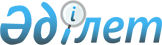 О внесении изменений и дополнений в решение районного маслихата от 20 декабря 2013 года № 170 "О бюджете Каргалинского района на 2014-2016 годы"Решение маслихата Каргалинского района Актюбинской области от 24 февраля 2014 года № 190. Зарегистрировано Департаментом юстиции Актюбинской области 14 марта 2014 года № 3820      Примечание РЦПИ.

      В тексте документа сохранена пунктуация и орфография оригинала.



      В соответствии со статьями 9, 104, 106 Бюджетного кодекса Республики Казахстан от 4 декабря 2008 года, с пунктом 1 статьи 6 Закона Республики Казахстан от 23 января 2001 года «О местном государственном управлении и самоуправлении в Республике Казахстан», Каргалинский районный маслихат РЕШИЛ:



      1. Внести в решение районного маслихата «О бюджете Каргалинского района на 2014-2016 годы» от 20 декабря 2013 года № 170 (зарегистрировано в Реестре государственной регистрации нормативных правовых актов № 3749, опубликовано 30 января 2014 года в районной газете «Қарғалы» за № 5) следующие изменения и дополнения:



      1) в пункте 1:

      в подпункте 1):

      доходы –

      цифры «2 728 258» заменить цифрами «2 775 514»,

      в том числе по:

      поступлениям трансфертов -

      цифры «2 248 258» заменить цифрами «2 295 514»;

      в подпункте 2):

      затраты –

      цифры «2 728 258» заменить цифрами «2 785 274»;

      в подпункте 5):

      дефицит бюджета цифры-

      «-33 859» заменить цифрами «-43 619»;

      в подпункте 6):

      финансирование дефицита бюджета-

      цифры «33 859» заменить цифрами «43 619».



      2) пункт 8 дополнить абзацем следующего содержания:

      2 800 тысяч тенге – на благоустройство и озеленение населенных пунктов;

      6 256 тысяч тенге - на обеспечение функционирования автомобильных дорог.



      пункт 9 дополнить абзацами следующего содержания:

      26 700 тысяч тенге – на разработку проектно-сметной документации строительства государственного коммунального жилья в селе Бадамша Каргалинского района;

      1 500 тысяч тенге – на разработку проектно-сметной документации строительства инженерно-коммуникационной инфраструктуры;

      10 000 тысяч тенге – на разработку проектно-сметной документации реконструкции и расширения систем водоотведения в селе Бадамша Каргалинского района.

      3) Приложение 1 и 5 к указанному решению изложить в редакции согласно приложению 1 и 2 к настоящему решению.



      2. Настоящее решение вводится в действие с 1 января 2014 года.            Председатель                      Секретарь

      сессии районного маслихата       районного маслихата            Ж.Калдыгулов                     Х.Жылкыбеков

Приложение 1

к решению районного маслихата

от 24 февраля 2014 года № 190

Приложение 1

к решению районного маслихата

от 20 декабря 2013 года № 170 Бюджет Каргалинского района на 2014 год

Приложение 2

к решению районного маслихата

от 24 февраля 2014 года № 190

Приложение 5

к решению районного маслихата

от 20 декабря 2013 года № 170 Перечень бюджетных программ сельских округов на 2014 годпродолжение таблицы
					© 2012. РГП на ПХВ «Институт законодательства и правовой информации Республики Казахстан» Министерства юстиции Республики Казахстан
				КатегорияКатегорияКатегорияКатегорияКатегорияКатегорияСумма, тыс.тенге
КлассКлассКлассКлассКлассПодклассПодклассПодклассПодклассСпецификаСпецификаСпецификаНаименование
I. ДоходыI. Доходы2775514
1Налоговые поступленияНалоговые поступления403908
101Подоходный налогПодоходный налог161397
1012Индивидуальный подоходный налогИндивидуальный подоходный налог161397103Социальный налогСоциальный налог142882
1031Социальный налогСоциальный налог142882104Hалоги на собственностьHалоги на собственность91002
1041Hалоги на имуществоHалоги на имущество571961043Земельный налогЗемельный налог79131044Hалог на транспортные средстваHалог на транспортные средства218931045Единый земельный налогЕдиный земельный налог4000105Внутренние налоги на товары, работы и услугиВнутренние налоги на товары, работы и услуги6846
1052АкцизыАкцизы7811053Поступления за использование природных и других ресурсовПоступления за использование природных и других ресурсов35001054Сборы за ведение предпринимательской и профессиональной деятельностиСборы за ведение предпринимательской и профессиональной деятельности2565108Обязательные платежи, взимаемые за совершение юридически значимых действий и (или) выдачу документов уполномоченными на то государственными органами или должностными лицамиОбязательные платежи, взимаемые за совершение юридически значимых действий и (или) выдачу документов уполномоченными на то государственными органами или должностными лицами1781
1081Государственная пошлинаГосударственная пошлина17812Неналоговые поступленияНеналоговые поступления74592
201Доходы от государственной собственностиДоходы от государственной собственности1746
2015Доходы от аренды имущества, находящегося в государственной собственностиДоходы от аренды имущества, находящегося в государственной собственности1746206Прочие неналоговые поступленияПрочие неналоговые поступления72846
2061Прочие неналоговые поступленияПрочие неналоговые поступления728463Поступления от продажи основного капиталаПоступления от продажи основного капитала1500
303Продажа земли и нематериальных активовПродажа земли и нематериальных активов1500
3031Продажа землиПродажа земли15004Поступления трансфертов Поступления трансфертов 2295514
402Трансферты из вышестоящих органов государственного управленияТрансферты из вышестоящих органов государственного управления2295514
4022Трансферты из областного бюджетаТрансферты из областного бюджета2295514Функциональная группаФункциональная группаФункциональная группаФункциональная группаФункциональная группаФункциональная группаСумма, тыс.тенге
Функциональная подгруппаФункциональная подгруппаФункциональная подгруппаФункциональная подгруппаФункциональная подгруппаАдминистратор бюджетных программАдминистратор бюджетных программАдминистратор бюджетных программАдминистратор бюджетных программПрограммаПрограммаПрограммаПодпрограммаПодпрограммаII. Затраты2785274,0
01Государственные услуги общего характера205050
011Представительные, исполнительные и другие органы, выполняющие общие функции государственного управления162422
011112Аппарат маслихата района (города областного значения)14691
011112001Услуги по обеспечению деятельности маслихата района (города областного значения)14491003Капитальные расходы государственного органа 200011122Аппарат акима района (города областного значения)50509
011122001Услуги по обеспечению деятельности акима района (города областного значения)50509011123Аппарат акима района в городе, города районного значения, поселка, села, сельского округа97222
011123001Услуги по обеспечению деятельности акима района в городе, города районного значения, поселка, села, сельского округа94967022Капитальные расходы государственного органа22552Финансовая деятельность32503
452Отдел финансов района (города областного значения)32503
452001Услуги по реализации государственной политики в области исполнения бюджета района (города областного значения) и управления коммунальной собственностью района (города областного значения)15376003Проведение оценки имущества в целях налогообложения525010Приватизация, управление коммунальным имуществом, постприватизационная деятельность и регулирование споров, связанных с этим 464011Учет, хранение, оценка и реализация имущества, поступившего в коммунальную собственность15960018Капитальные расходы государственного органа 1785Планирование и статистическая деятельность10125
453Отдел экономики и бюджетного планирования района (города областного значения)10125
001Услуги по реализации государственной политики в области формирования и развития экономической политики, системы государственного планирования и управления района (города областного значения)10050004Капитальные расходы государственного органа 7502Оборона8517
021Военные нужды889
021122Аппарат акима района (города областного значения)889
021122005Мероприятия в рамках исполнения всеобщей воинской обязанности8892Организация работы по чрезвычайным ситуациям7628
122Аппарат акима района (города областного значения)7628
122006Предупреждение и ликвидация чрезвычайных ситуаций масштаба района (города областного значения)6413007Мероприятия по профилактике и тушению степных пожаров районного (городского) масштаба, а также пожаров в населенных пунктах, в которых не созданы органы государственной противопожарной службы121503Общественный порядок, безопасность, правовая, судебная, уголовно-исполнительная деятельность713
9Прочие услуги в области общественного порядка и безопасности713
458Отдел жилищно-коммунального хозяйства, пассажирского транспорта и автомобильных дорог района (города областного значения)713
458021Обеспечение безопасности дорожного движения в населенных пунктах71304Образование1332911,4
041Дошкольное воспитание и обучение154001
464Отдел образования района (города областного значения)154001
009Обеспечение деятельности организаций дошкольного воспитания и обучения122202040Реализация государственного образовательного заказа в дошкольных организациях образования317992Начальное, основное среднее и общее среднее образование1109866,4
2123Аппарат акима района в городе, города районного значения, поселка, села, сельского округа1586
2123005Организация бесплатного подвоза учащихся до школы и обратно в сельской местности 1586464Отдел образования района (города областного значения)1108280,4
003Общеобразовательное обучение1054813006Дополнительное образование для детей53467,49Прочие услуги в области образования69044
464Отдел образования района (города областного значения)48536
001Услуги по реализации государственной политики на местном уровне в области образования 13652004Информатизация системы образования в государственных учреждениях образования района (города областного значения)6096005Приобретение и доставка учебников, учебно-методических комплексов для государственных учреждений образования района (города областного значения)6062007Проведение школьных олимпиад, внешкольных мероприятий и конкурсов районного (городского) масштаба3699015Ежемесячная выплата денежных средств опекунам (попечителям) на содержание ребенка-сироты (детей-сирот), и ребенка (детей), оставшегося без попечения родителей9808067Капитальные расходы подведомственных государственных учреждений и организаций9219466Отдел архитектуры, градостроительства и строительства района (города областного значения)20508
037Строительство и реконструкция объектов образования2050806Социальная помощь и социальное обеспечение126413
2Социальная помощь109703
2123Аппарат акима района в городе, города районного значения, поселка, села, сельского округа9511
2123003Оказание социальной помощи нуждающимся гражданам на дому9511451Отдел занятости и социальных программ района (города областного значения)100192
451002Программа занятости25075004Оказание социальной помощи на приобретение топлива специалистам здравоохранения, образования, социального обеспечения, культуры, спорта и ветеринарии в сельской местности в соответствии с законодательством Республики Казахстан6788005Государственная адресная социальная помощь212006Оказание жилищной помощи10304007Социальная помощь отдельным категориям нуждающихся граждан по решениям местных представительных органов48886016Государственные пособия на детей до 18 лет7000017Обеспечение нуждающихся инвалидов обязательными гигиеническими средствами и предоставление услуг специалистами жестового языка, индивидуальными помощниками в соответствии с индивидуальной программой реабилитации инвалида19279Прочие услуги в области социальной помощи и социального обеспечения16710
451Отдел занятости и социальных программ района (города областного значения)16710
451001Услуги по реализации государственной политики на местном уровне в области обеспечения занятости и реализации социальных программ для населения15437011Оплата услуг по зачислению, выплате и доставке пособий и других социальных выплат127307Жилищно-коммунальное хозяйство575881
071Жилищное хозяйство239352
458Отдел жилищно-коммунального хозяйства, пассажирского транспорта и автомобильных дорог района (города областного значения)26100
003Организация сохранения государственного жилищного фонда500004Обеспечение жильем отдельных категорий граждан25600466Отдел архитектуры, градостроительства и строительства района (города областного значения)213252
466003Проектирование, строительство и (или) приобретение жилья коммунального жилищного фонда 28700466004Проектирование, развитие, обустройство и (или) приобретение инженерно-коммуникационной инфраструктуры1845522Коммунальное хозяйство276621
123Аппарат акима района в городе, города районного значения, поселка, села, сельского округа18514
123014Организация водоснабжения населенных пунктов18514458Отдел жилищно-коммунального хозяйства, пассажирского транспорта и автомобильных дорог района (города областного значения)257762
458012Функционирование системы водоснабжения и водоотведения10500458026Организация эксплуатации тепловых сетей, находящихся в коммунальной собственности районов (городов областного значения)7350027Организация эксплуатации сетей газификации, находящихся в коммунальной собственности районов (городов областного значения)489028Развитие коммунального хозяйства154211058Развитие системы водоснабжения и водоотведения в сельских населенных пунктах85212466Отдел архитектуры, градостроительства и строительства района (города областного значения)345
005Развитие коммунального хозяйства3453Благоустройство населенных пунктов59908
3123Аппарат акима района в городе, города районного значения, поселка, села, сельского округа34725
3123008Освещение улиц населенных пунктов184713123009Обеспечение санитарии населенных пунктов3111010Содержание мест захоронений и погребение безродных50723123011Благоустройство и озеленение населенных пунктов8071458Отдел жилищно-коммунального хозяйства, пассажирского транспорта и автомобильных дорог района (города областного значения)25183
018Благоустройство и озеленение населенных пунктов2518308Культура, спорт, туризм и информационное пространство110405
081Деятельность в области культуры50685
455Отдел культуры и развития языков района (города областного значения)46185
455003Поддержка культурно-досуговой работы46185466Отдел архитектуры, градостроительства и строительства района (города областного значения)4500
011Развитие объектов культуры45002Спорт5441
465Отдел физической культуры и спорта района (города областного значения)5441
001Услуги по реализации государственной политики на местном уровне в сфере физической культуры и спорта4301004Капитальные расходы государственного органа 180006Проведение спортивных соревнований на районном (города областного значения) уровне500007Подготовка и участие членов сборных команд района (города областного значения) по различным видам спорта на областных спортивных соревнованиях4603Информационное пространство35812
455Отдел культуры и развития языков района (города областного значения)27175
455006Функционирование районных (городских) библиотек 26695455007Развитие государственного языка и других языков народа Казахстана480456Отдел внутренней политики района (города областного значения)8637
456002Услуги по проведению государственной информационной политики через газеты и журналы 7412456005Услуги по проведению государственной информационной политики через телерадиовещание12259Прочие услуги по организации культуры, спорта, туризма и информационного пространства18467
455Отдел культуры и развития языков района (города областного значения)6054
455001Услуги по реализации государственной политики на местном уровне в области развития языков и культуры4554032Капитальные расходы подведомственных государственных учреждений и организаций1500456Отдел внутренней политики района (города областного значения)12413
456001Услуги по реализации государственной политики на местном уровне в области информации, укрепления государственности и формирования социального оптимизма граждан6180003Реализация мероприятий в сфере молодежной политики5434032Капитальные расходы подведомственных государственных учреждений и организаций79910Сельское, водное, лесное, рыбное хозяйство, особо охраняемые природные территории, охрана окружающей среды и животного мира, земельные отношения56192
101Сельское хозяйство26260
453Отдел экономики и бюджетного планирования района (города областного значения)10008
099Реализация мер по оказанию социальной поддержки специалистов10008474Отдел сельского хозяйства и ветеринарии района (города областного значения)16252
001Услуги по реализации государственной политики на местном уровне в сфере сельского хозяйства и ветеринарии 13989008Возмещение владельцам стоимости изымаемых и уничтожаемых больных животных, продуктов и сырья животного происхождения22636Земельные отношения6937
463Отдел земельных отношений района (города областного значения)6937
463001Услуги по реализации государственной политики в области регулирования земельных отношений на территории района (города областного значения)6775007Капитальные расходы государственного органа 1629Прочие услуги в области сельского, водного, лесного, рыбного хозяйства, охраны окружающей среды и земельных отношений22995
474Отдел сельского хозяйства и ветеринарии района (города областного значения)22995
013Проведение противоэпизоотических мероприятий2299511Промышленность, архитектурная, градостроительная и строительная деятельность7458
2Архитектурная, градостроительная и строительная деятельность7458
466Отдел архитектуры, градостроительства и строительства района (города областного значения)7458
466001Услуги по реализации государственной политики в области строительства, улучшения архитектурного облика городов, районов и населенных пунктов области и обеспечению рационального и эффективного градостроительного освоения территории района (города областного значения)745812Транспорт и коммуникации227925
121Автомобильный транспорт227925
121123Аппарат акима района в городе, города районного значения, поселка, села, сельского округа16414
121123013Обеспечение функционирования автомобильных дорог в городах районного значения, поселках, селах, сельских округах16414458Отдел жилищно-коммунального хозяйства, пассажирского транспорта и автомобильных дорог района (города областного значения)211511
458023Обеспечение функционирования автомобильных дорог21256045Капитальный и средний ремонт автомобильных дорог районного значения и улиц населенных пунктов19025513Прочие38162
3Поддержка предпринимательской деятельности и защита конкуренции5634
469Отдел предпринимательства района (города областного значения)5634
001Услуги по реализации государственной политики на местном уровне в области развития предпринимательства и промышленности 4963003Поддержка предпринимательской деятельности500004Капитальные расходы государственного органа 1719Прочие32528
123Аппарат акима района в городе, города районного значения, поселка, села, сельского округа15322
040Реализация мер по содействию экономическому развитию регионов в рамках Программы «Развитие регионов» 15322452Отдел финансов района (города областного значения)9600
452012Резерв местного исполнительного органа района (города областного значения) 9600458Отдел жилищно-коммунального хозяйства, пассажирского транспорта и автомобильных дорог района (города областного значения)7606
458001Услуги по реализации государственной политики на местном уровне в области жилищно-коммунального хозяйства, пассажирского транспорта и автомобильных дорог 760615Трансферты95646,6
1Трансферты95646,6
452Отдел финансов района (города областного значения)95646,6
006Возврат неиспользованных (недоиспользованных) целевых трансфертов367,6024Целевые текущие трансферты в вышестоящие бюджеты в связи с передачей функций государственных органов из нижестоящего уровня государственного управления в вышестоящий95279III. Чистое бюджетное кредитование 33859
Бюджетные кредиты41670
10Сельское, водное, лесное, рыбное хозяйство, особо охраняемые природные территории, охрана окружающей среды и животного мира, земельные отношения41670
101Сельское хозяйство41670
453Отдел экономики и бюджетного планирования района (города областного значения)41670
006Бюджетные кредиты для реализации мер социальной поддержки специалистов41670КатегорияКатегорияКатегорияКатегорияКатегорияКатегорияСумма тыс. тенге
КлассКлассКлассКлассКлассПодклассПодклассПодклассПодклассСпецификаСпецификаСпецификаНаименования
5Погашение бюджетных кредитов7811
01Погашение бюджетных кредитов7811
1Погашение бюджетных кредитов, выданных из государственного бюджета7811Функциональная группаФункциональная группаФункциональная группаФункциональная группаФункциональная группаФункциональная группаСумма тыс. тенге
Функциональная подгруппаФункциональная подгруппаФункциональная подгруппаФункциональная подгруппаФункциональная подгруппаАдминистратор бюджетных программ Администратор бюджетных программ Администратор бюджетных программ Администратор бюджетных программ ПрограммаПрограммаПрограммаПодпрограммаПодпрограммаНаименование
IV. Сальдо по операциям с финансовыми активами0
Приобретение финансовых активов0
13Прочие 0
9Прочие 0
452Отдел финансов района (города областного значения)0
014Формирование или увеличение уставного капитала юридических лиц0V. Дефицит (профицит) бюджета -43619,0
VI. Финансирование дефицита ( использование профицита) бюджета43619,0
КатегорияКатегорияКатегорияКатегорияКатегорияКатегорияСумма тыс. тенге
КлассКлассКлассКлассКлассПодклассПодклассПодклассПодклассСпецификаСпецификаСпецификаНаименования7Поступления займов41670
01Внутренние государственные займы41670
2Договоры займа41670Функциональная группаФункциональная группаФункциональная группаФункциональная группаФункциональная группаФункциональная группаСумма тыс. тенге
Функциональная подгруппаФункциональная подгруппаФункциональная подгруппаФункциональная подгруппаФункциональная подгруппаАдминистратор бюджетных программ Администратор бюджетных программ Администратор бюджетных программ Администратор бюджетных программ ПрограммаПрограммаПрограммаПодпрограммаПодпрограммаНаименование
16Погашение займов11855,1
161Погашение займов11855,1
161452Отдел финансов района (города областного значения)11855,1
161452008Погашение долга местного исполнительного органа перед вышестоящим бюджетом11855,1КатегорияКатегорияКатегорияКатегорияКатегорияКатегорияСумма тыс. тенге
КлассКлассКлассКлассКлассПодклассПодклассПодклассПодклассНаименования
8Используемые остатки бюджетных средств13804,1
01Остатки бюджетных средств13804,1
1Свободные остатки бюджетных средств13804,1001022003005008009Наименование аульных (сельских) округовУслуги по обеспечению деятельности акима района в городе, города районного значения, поселка, села, сельского округаКапитальные расходы государственного органаОказание социальной помощи нуждающимся гражданам на домуОрганизация бесплатного подвоза учащихся до школы и обратно в сельской местности Освещение улиц населенных пунктовОбеспечение санитарии населенных пунктовАлимбетовский сельский округ9829214888190156930Ащылысайский сельский округ1222710713660961142Велиховский сельский округ9510001470136Кос-Истекский сельский округ116932217141661525Кемпирсайский сельский округ10686325334108379Бадамшинский сельский округ 17874389851176741550Желтауский сельский округ129388241252339345Степной сельский округ1021005121714304Итого94967225595111586184713111010011013014040ВсегоНаименование аульных (сельских) округовСодержание мест захоронений и погребение безродныхБлагоустройство и озеленение населенных пунктовОбеспечение функционирования автомобильных дорог в городах районного значения, поселках, селах, сельских округахОрганизация водоснабжения населенных пунктовРеализация мер по содействию экономическому развитию регионов в рамках Программы «Развитие регионов» Алимбетовский сельский округ221716869086199719480Ащылысайский сельский округ067910704067150822127Велиховский сельский округ097680140857113872Кос-Истекский сельский округ28555687490165421936Кемпирсайский сельский округ0164663396997118274Бадамшинский сельский округ 0389199020487950179Желтауский сельский округ0221214003864347427521Степной сельский округ029212604345126819905Итого50728071164141851415322193294,0